Государственное бюджетное дошкольное образовательное учреждениедетский сад №23 Московского района Санкт-ПетербургаВсероссийский конкурс «Педагогические секреты»Методическая разработка инновационного продукта«Электронный информационно-методический журнал как средство взаимодействия семьи и детского сада»Автор: Венедиктова Яна Гансовна, старший воспитатель ГБДОУ детский сад №23 Московского района Санкт-Петербурга2023 годЭлектронный информационно-методический журнал как средство взаимодействия семьи и детского садаАктуальность для развития системы образованияВ соответствие с законом «Об образовании в Российской Федерации» дошкольное образование направлено на формирование общей культуры, развитие физических, интеллектуальных, нравственных, эстетических и личностных качеств, формирование предпосылок учебной деятельности, сохранение и укрепление здоровья детей дошкольного возраста.Детский сад, как организация, осуществляющая дошкольное образование, разрабатывает образовательную программу, программу развития, в которой определяет содержание и педагогические технологии деятельности с детьми для реализации целей и задач, определенных законом.Федеральная образовательная программа дошкольного образования определяет единые для Российской Федерации базовые объем и содержание дошкольного образования, осваиваемые обучающимися в организациях, осуществляющих образовательную деятельность и планируемые результаты освоения образовательной программы. Программа развития ДОУ выстраивает управленческие действия по достижению желаемой модели учреждения, предполагающая активность всех участников педагогического процесса, направленную на повышение качества воспитания и обучения в ДОУ, среди которых сотрудничество детского сада с семьей рассматривается как важное условие успешной реализации развития дошкольного учреждения.Каждая семья обладает большими или меньшими воспитательными возможностями. От этих возможностей и от того, насколько обоснованно и целенаправленно родители используют их, от уровня их педагогической культуры зависят результаты семейного воспитания.Кроме того, на современном этапе общество требует объединить усилия родителей и педагогов, и традиции семейного воспитания должны найти свое продолжение в системе общественного дошкольного образования, то есть в детском саду, а традиции общественного дошкольного образования должны быть приняты в семье и интегрированы в систему семейного воспитания. Интеграция двух систем и является целью нашего проекта.Современным родителям уже недостаточно элементарных знаний о воспитании. Необходимо просвещение в области педагогики, психологии, физиологии, генетики, коррекционной педагогики и др. Эти знания, которые обеспечат понимание закономерностей развития ребенка, помогут учитывать его индивидуальность, особенно важны в настоящее время. Современные семьи испытывают нужду в знаниях о целях, средствах и методах воспитания детей.В свою очередь, педагогам важно и нужно транслировать свой педагогический опыт, повышать значимость профессии. Таким образом, существует реальная потребность общества в объединении усилий семьи и детского сада в вопросах воспитания и образования дошкольников. Этим обусловлена актуальность нашего проекта, целью которой является создание электронного информационно-методического журнала как средства взаимодействия семьи и детского сада для успешной реализации целей и задач образовательной программы ДОУ и программы развития.Для реализации задачи повышения педагогической грамотности родителей и трансляции педагогического опыта, наш педагогический коллектив разработал электронный информационно-методический журнал «Счастливый ребенок и ответственный родитель».Данный проект рассчитан на 1 год. Журнал выпускается по итогам образовательного процесса за 3 месяца: «Осенний выпуск», «Зимний выпуск», «Весенний выпуск», «Летний выпуск». Темы статей журнала обусловлены социальным заказом родителей, использование экспресс-опроса, а также электронной формы. Для предоставления возможности всем родителям ознакомиться с материалами журнала, он располагается на официальном сайте детского сада, а также в социальной сети «Вконтакте».В его создании принимает участие коллектив — единомышленников. Шеф-редактор - заведующий ГБДОУ №23 Ищенко Галина Анатольевна, зам.зав. по УВР Керро Татьяна Николаевна.
Главный редактор/куратор (верстка и дизайн) - старший воспитатель Венедиктова Яна Гансовна.Редакционный совет: педагоги ДОУ.Проблема: формирование активной позиции родителей в воспитании и образовании дошкольников.Новизна:Современная модель социального партнерства ДОУ и семей воспитанников понимается как процесс межличностного общения, результатом которого является формирование у родителей осознанного отношения к собственным взглядам и установкам в воспитании ребенка. Эффективность работы детского сада зависит во многом от конструктивного взаимодействия и взаимопонимания между персоналом дошкольного учреждения и родителями. В данном проекте мы представляем, средство сотрудничества-партнерства.Средство - один из универсальных способов, позволяющих воспроизводить наиболее важные компоненты, свойства, связи исследуемых процессов, адекватно оценивать их, прогнозировать тенденции их развития, а также эффективно управлять этим развитием. Создание эффективных условий для взаимодействия ДОУ и семьи что способствует успешному развитию и реализации личности ребенка. Разработанное средство позволяет выстроить систему взаимодействия «Родитель – Ребенок - Педагог», где ребенок станет ведущим субъектом внимания, а взаимоотношения взрослых - эмоционально ровными, взаимно приемлемыми, свободными независимыми. В процессе реализации данного средства сотрудничества кардинально меняется отношение к «престижности родительства». У родителей формируются навыки осознанного включения в единый совместный с педагогами процесс воспитания и образования ребенка, а у педагогов преодолевается стереотип дистанцирования родителей от системы образования.Развитие информационных и коммуникационных технологий в условиях информационного общества, модернизация образования, введение ФГОС и ФОП ДО, необходимость открытости системы образования для широкой родительской общественности дает толчок для создания электронного информационно-методического журнала. Электронный журнал – это форма взаимодействия с родителями, направленная на повышение их педагогической грамотности, на формирование сотрудничества родителей с педагогами ДОУ, на популяризацию работы ДОУ.  Наш журнал отражает воспитательно-образовательную работу, осуществляемую в группе и в детском саду.Цель:Создание информационного пространства, обеспечивающего повышение авторитета педагогов, работающих в ДОУ;Формирование педагогической грамотности родителей;Повышение имиджа ДОУ.Задачи:Обеспечить доступность для семей и родителей помощь специалистов в области социально-педагогической поддержки семьи и детей, содействующей решению проблем семейной жизни и детско-родительских отношений;Знакомить родителей с деятельностью ДОУ в целом и каждой группы в отдельности;Побуждать родителей к сотрудничеству с педагогами;Осуществлять единый подход к воспитанию и развитию личности ребенка дошкольного возраста;Информировать родителей о мероприятиях, проводимых в детском саду;Стимулировать у родителей интерес к работе ДОУ;Дать возможность родителям разных групп обмениваться опытом семейного воспитания.обеспечение приоритета решения задач воспитания и развития воспитанников в организации совместной деятельности всех участников образовательных отношений.Участники проекта:Педагоги ДОУ;Обучающиеся ДОУ;Родители (законные представители) воспитанников и ближайшее окружение семьи.Сроки реализации проекта: 1 годПродукт проектной деятельности:Информационно-методический журнал для родителей и педагогов в электронном виде.Практическая значимость:Данная форма взаимодействия направлена на информирование достаточно большой аудитории. Далеко не всегда родители могут посещать родительские собрания, либо присутствовать на каких-либо других мероприятиях, журнал в этом случае идеальный выход из положения. Информационно-методический журнал – это внешне пассивная форма работы с родителями, направленная на развитие их активной позиции как участников педагогического процесса.Журнал придуман с целью всестороннего развития детей дошкольного возраста. Он содержит информационный и практический материалы разной направленности, охватывает все стороны развития ребенка, вариативные формы организации воспитательно-образовательного процесса.Опыт деятельности педагогов по данному проекту может быть рекомендован для работы в дошкольных образовательных учреждениях.Использование рациональных механизмов внедрения в образовательную практику: -проведение мастер-классов, семинаров, конференций, консультаций, вебинаров; -расширение доли участников инновационной деятельности, -привлечение все большего количества родителей к активному взаимодействию.Социальная результативность: опыт работы доступен широкой педагогической общественности на сайте ГБДОУ №23 и в социальной сети «Вконтакте».Социальные партнеры: Социальные партнеры партнерами в реализации проекта являются:ГБОУ ДППО ЦПКС ИНФОРМАЦИОННО-МЕТОДИЧЕСКИЙ ЦЕНТР Московского района Санкт-Петербурга;Учебно-методический центр "Школа 2100";Поликлиника № 35  Московского района;Государственное бюджетное учреждение дополнительного образования Центр психолого-педагогической, медицинской и социальной помощи Московского района Санкт-Петербурга (ГБУ ДО ЦППМСП);Школьный медиа-центр Московского района;Библиотека Друзей (Библиотека №2) Московского района Санкт-Петербурга;РЦ БДД Безопасный старт Московского района Санкт-Петербурга;ГБДОУ детский сад № 31 «Светофорчик» Московского района Санкт-Петербурга;Консультационный центр на базе государственного бюджетного дошкольного образовательного учреждения детский сад № 18 Московского района Санкт-Петербурга.Обоснование наличия необходимых ресурсов для выполнения задач инновационного проектаВ инновационную деятельность вовлечена администрация ДОУ. Материально-технические условия в ДОУ в полной мере, соответствуют реализуемому проекту (ноутбуки, видеокамера, аудиотехника, веб-камера, мультимедийное оборудование, интерактивные средства обучения, наличие проводного Интернета).В ГБДОУ детский сад № 23 созданы все необходимые кадровые, материально - технические и образовательные условия для реализации инновационного проекта.Принципы, по которым работает наш журнал:преемственность – обмен удачным опытом воспитания и образования дошкольников;дифференциация – учет интересов, социального статуса, уровня образования родителей;единство методов воздействия, целей и задач воспитания и образования в работе ДОУ и семей.Преимущества журнала   Преимущества журнала очевидны – это возможность родителей узнать конкретную информацию о деятельности дошкольной группы, опубликовать свои личные материалы из опыта воспитания детей, журнал технологичен и информативен – его всегда можно посмотреть, почитать в любое удобное время, получить достаточно много информации. Использование электронного журнала как средства взаимодействия семьи и детского сада  способствует формированию у родителей положительного отношения к детскому саду, установлению более доверительных отношений, повышается заинтересованность в общении и взаимодействии, растет педагогическая грамотность родителей, а значит, повышается качество воспитательно-образовательного процесса в дошкольном учреждении. Создание и выпуск журнала «Счастливый ребенок и ответственный родитель», на наш взгляд, сыграл важную роль в формировании у родителей мотивации к взаимодействию с педагогами и другими родителями, к участию в совместных мероприятиях педагогов, родителей и детей, к повышению своей педагогической культуры, на популяризацию работы ДОУ. Мы, прежде всего, создаем условия для участия родителей в обучающей деятельности детей, обеспечиваем открытость дошкольного образования.В каждом номере рассказываем о воспитании и образовании детей и о том, как интересно можно провести время с ребёнком, о повседневной жизни детского сада, достижениях воспитанников, педагогов и планах на будущее.Журнал «Счастливый ребенок и ответственный родитель» это не просто сборник информационных статей, а незаменимый и интересный помощник для родителей и педагогов в вопросах развития и образования, охраны и укрепления здоровья детей. На страницах журнала можно познакомиться с интересными событиями, найти полезные советы и рекомендации специалистов детского сада, а для детей – интересные игры, занимательные задачи, мастер-классы и многое другое.Журнал имеет удобную навигацию и имеет свои постоянные рубрики:Педагогическая гостиная. Рубрика познакомит родителей с активной деятельностью педагогов, их участием в конкурсах профессионального мастерства, выставках, мастер-классах и т.д.Полезные советы. Родителям будут предложены полезные советы и рекомендации по воспитанию, развитию и образованию детей дошкольного возраста. Тематика консультаций очень разнообразна: от выбора игрушек до подготовки детей к школе. Консультации, изложенные в простой и доступной форме, расскажут родителям, как правильно продолжать осваивать образовательную программу дома, чтобы совместными усилиями с педагогами сделать каждого ребёнка успешным. Так же, родителям будут представлены педагогические ситуации, которые сопровождаются вариантами решения для облегчения общения с детьми в конкретных ситуациях реальной жизни, узнают, как правильно и интересно организовать с ним досуг или развлечение дома.Детская страничка. Для родителей и детей будут подобраны обучающие, развивающие  и интерактивные игры. Также упражнения, направленные на развитие ребенка (пальчиковая гимнастика, артикуляционная гимнастика, гимнастика для глаз, подвижные игры, кубанские игры) и т.д.Новости детского сада. Родители и дети узнают про текущие интересные и полезные события, праздники, важные даты, отчёты с мероприятий, конкурсов, выставках, акциях, фестивалей, проходящие в ГБДОУ.Родительский форум. Родителям будет представлена возможность задать волнующий вопрос, оставить отзыв, предложения и пожелания для улучшения качества образования в ГБДОУ.Результаты, достигнутые к настоящему времени.Проект находится на стадии завершения.На данный момент установились партнерские отношения с семьей каждого воспитанника; удалось объединить усилия ДОУ и родителей для развития и воспитания детей; создана атмосфера общности интересов, эмоциональной взаимоподдержки и взаимопроникновения в проблемы друг друга; эффективно используются все  формы взаимодействия с семьей; родители овладели знаниями о возрастных и индивидуальных особенностях ребенка. Эти результаты совпадают с конечным предполагаемым результатом.Социальная значимость проектаПроект способствует созданию благоприятных социально-педагогических условий в сфере работы педагога с родителями, сближению педагогов и родителей в деле воспитания, образования и развития детей.Планируемые результаты:Укрепление партнерских взаимоотношений семьи и ГБДОУ;  Активное творческое взаимодействие родителей с педагогами ГБДОУ;Появление в семье общих интересов, увлечений, как для взрослых, так и для детей;Повышение уровня педагогической компетентности родителей;Обогащение представлений и знаний детей о родном городе.Нормативно-правовое обеспечение инновационного проектаФедеральный закон 273-ФЗ «Об образовании в Российской Федерации»; Федеральный государственный образовательный стандарт дошкольного образования;Федеральная образовательная программа ДО;Конвенция о правах ребенка;Семейный кодекс РФ;Указ Президента Российской Федерации от 21 июля 2020 г. No 474«О национальных целях развития Российской Федерации на период до 2030 года»;Указ Президента Российской Федерации от 9 ноября 2022 г. No 809«Об утверждении Основ государственной политики по сохранению и укреплениютрадиционных российских духовно-нравственных ценностей»;План реализации проекта:1. Организационный (август – октябрь 2022 года) - определение цели и задач проекта;- планирование работы с детьми, родителями, социальными партнерами;- предварительная работа по сбору информации;- диагностические исследования; - анкетирование родителей с целью, выявить какие рубрики журнала будут наиболее полезны. Определить наиболее часто возникающие проблемы у родителей в воспитании, развитии и образовании детей;- изучение литературыпо использованию информационно – коммуникационных  технологий в работе с родителями, интернет-ресурсов, опытов работы.2. Основной этап (ноябрь 2022 – май 2023) - исследовательская деятельность;- реализация цели и задач проекта;- ежеквартальный выпуск журнала «Счастливый ребенок и ответственный родитель»;- вовлечение родителей (законных представителей) в образовательный процесс: занятия с участием родителей; работа по созданию и обогащению предметной развивающей среды; организация работы родительского комитета; совместная деятельность родителей с детьми;- организация в Образовательном учреждении психолого-педагогической службы по оказанию консультативной и методической помощи родителям (законным представителям) по вопросам воспитания, обучения и развития детей, адаптации дошкольников к детскому саду;- проведение внутрикорпоративных семинаров для обмена опытом применения ИКТ технологий, возможности их использования в образовательной деятельности;- проектирование образовательной деятельности с использованием современных образовательных технологий;- трансляция педагогического опыта.3. Заключительный этап (июнь-август 2023) - анализ эффективности проведенной работ;- получение отзывов родителей о проделанной работе.- распространение опыта в социальных сетях и СМИ.Критерии и показатели (индикаторы) эффективности инновационной деятельности. Диагностические методики и методы, позволяющие оценить эффективность проекта.- Эффективность проекта оценивается в результате самообследования ДОУ, - Приказ Министерства образования и науки РФ от 10 декабря 2013 г. № 1324 "Об утверждении показателей деятельности образовательной организации, подлежащей самообследованию" - Анкетирование педагогов и родителей;- Методы математической статистики;- Обработки методической литературы. Индикаторы эффективности проекта для детей: 1. Воспитание (уважительное отношение к окружающим, сочувствие, отзывчивость, справедливость).  2. Развитие (социально-коммуникативное, познавательное, развитие творчества в работе с литературными, изобразительными, музыкальными и иными формами межличностного культурного обмена, навыков проектной деятельности). Индикаторы эффективности проекта для педагогов и сотрудников ДОУ:Профессиональное мастерство: информационно-коммуникационная культура, информированность о передовых достижениях в системе дошкольного образования, творческий подход к организации воспитательно-образовательного процесса в ДОУ, уровень научно-методической подготовленности, уровень психологической готовности к активному участию в творческих проектах, заинтересованность в успехах детей и родителей, степень и уровень взаимодействия с родителями, социальными институтами по вопросам воспитания и образования детей. Индикаторы эффективности проекта для родителей (законных представителей) детей, посещающих ДОУ: Уровень готовности к воспитанию и образованию своего ребенка -знание программного материала ДОУ, степень взаимодействия с педагогами ДОУ, социальными институтами по вопросам воспитания и развития ребенка; -создание дома условий, благоприятных для игр, познания окружающего мира. Индикаторы эффективности проекта для образовательного учреждения: 1.Создание современной предметно -развивающей среды;2.Оснащенность групп мультимедийным оборудованием;3.Эффективное использования сайта;4.Устойчивая тенденция к увеличению доли проектно-исследовательской деятельности педагогов и детей с применением ИКТ-технологий;5.Внедрение новых систем оценивания достижений педагогов и обучающихся;6.Информационный обмен с партнерами в виде семинаров, электронных конференций, публикаций, научных консультаций и т.д. 7.Рост количества воспитателей –участников вебинаров, дистанционных конференций, курсов и профессиональных конкурсов. 8.Психологическая комфортность, демократизация стиля руководства и общения всех субъектов образовательного процесса.Перспектива: Реализация задачи педагогов – заинтересовать родителей, предлагая им как традиционные, так и новые формы взаимодействия, формирование активной педагогической позиции родителей. Правильно организованная работа носит обучающий характер. Первым и решающим условием положительного направления взаимодействия являются доверительные отношения между воспитателями, узкими специалистами и родителями. Контакт, строиться, таким образом, чтобы у родителей возник интерес к процессу воспитания, потребность добиться успеха, уверенность в своих силах. Вторая, и не менее важная задача – активизировать и обогатить педагогическими знаниями и умениями семьи, непосредственно в теоретической и практической, определенным образом организованной деятельности. Следствием такой организации педагогического взаимодействия станет активное участие родителей в воспитании не только своего ребенка, но и группы в целом. Педагоги и родители как партнеры будут эффективно дополнять друг друга в отношениях партнерства с взаимной доброжелательностью и уважением.Таким образом, реализация данного проекта позволила нам создать базу для развития творческого потенциала педагогов и для проявления родителями инициатив в результате, которого дети успешно развиваются. Наш журнал дополняет, поддерживает и тактично направляет воспитательно-образовательные действия родителей. 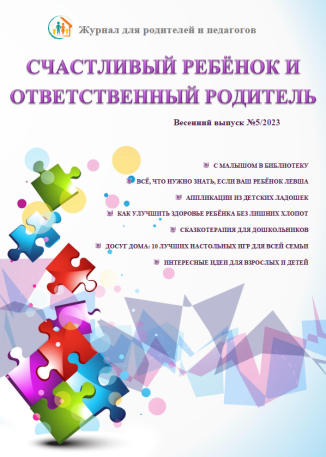 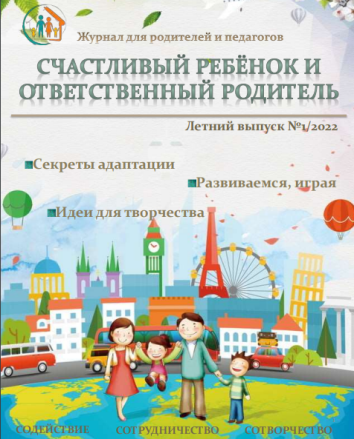 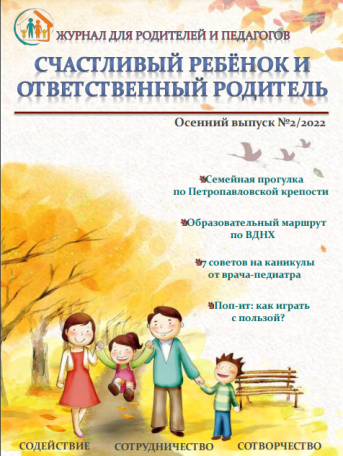 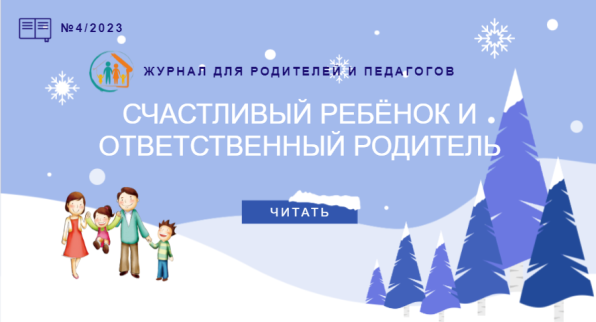 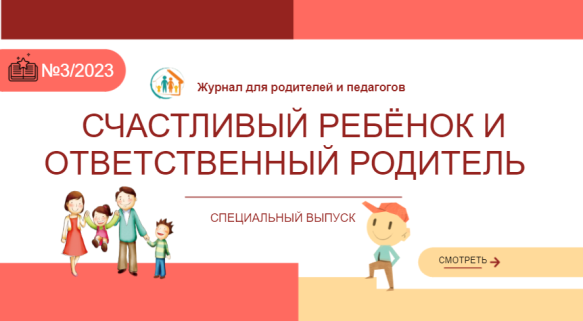 